Про внесення змін до розпорядження міського головивід    11.07.2018        №  254-Р	У зв’язку з кадровими змінами, керуючись пунктом 20 частини четвертої статті 42 Закону України «Про місцеве самоврядування в Україні»:Внести зміни до розпорядження міського голови м. Суми від    11.07.2018        №  254-Р	«Про комісію з питань упровадження державної мови в місті Суми», виклавши додаток до розпорядження у новій редакції (додається).Пункт 5 додатку 2 доповнити новим абзацом такого змісту:«Засідання комісії проводить голова комісії, або, за його відсутності, заступник голови комісії, а у разі відсутності заступника голови комісії – член комісії, уповноважений зазначеною комісією».Контроль за виконанням цього розпорядження покласти на заступника міського голови з питань діяльності виконавчих органів ради Полякова С.В.Міський голова								О.М. ЛисенкоДанильченко 789-777Розіслати: членам ради Додатокдо розпорядження міського голови                                                           від        03.02.2021    №  33-Р	СКЛАД	комісії з питань упровадження державної мови у місті СумиУстановити, що в разі кадрових змін, або тимчасової відсутності осіб, які входять до складу координаційної ради у зв’язку з відпусткою, хворобою чи з інших причин, особи, які виконують їх обов’язки, входять до складу координаційної ради за посадами.Начальник управління освіти і науки Сумської міської ради					        А.М.Данильченко 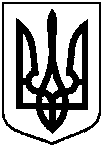 РОЗПОРЯДЖЕННЯРОЗПОРЯДЖЕННЯРОЗПОРЯДЖЕННЯРОЗПОРЯДЖЕННЯМІСЬКОГО ГОЛОВИМІСЬКОГО ГОЛОВИМІСЬКОГО ГОЛОВИМІСЬКОГО ГОЛОВИм. Сумим. Сумим. Сумим. Сумивід       03.02.2021    № 33-Рвід       03.02.2021    № 33-Рвід       03.02.2021    № 33-Р«Про комісію з питань упровадження державної мови в місті Суми»Начальника управління освіти і науки Сумської міської радиА.М.ДанильченкоЗаступник міського голови з питань діяльності виконавчих органів радиНачальник відділу протокольної роботита контролю Сумської міської радиС.В.ПоляковЛ.В.МошаНачальник правового управлінняСумської міської радиО.В. ЧайченкоКеруючий справами виконавчого комітетуЮ.А.Павлик ПоляковСтаніслав Васильович–заступник міського голови з питань діяльності виконавчих органів ради, голова комісії;Антоненко Андрій Геннадійович–начальник відділу організаційно-кадрової роботи, заступник голови комісії;Рогова Наталія Володимирівна–консультант Центру професійного розвитку педагогічних працівників  Сумської міської ради, секретар комісії.Члени комісії:Члени комісії:Члени комісії:Басова Аліна Леонідівна–головний спеціаліст відділу комунікацій з громадськістю управління комунікацій та інформаційного забезпечення департамент комунікацій та інформаційної політики;БондаренкоОльга Олегівна–заступник начальника управління архітектури та містобудування;Казбан Віктор Павлович–голова Конгресу української інтелігенції Сумщини (за згодою);МотречкоВікторія Володимирівна–головний спеціаліст відділу правового забезпечення діяльності Сумської міської ради, виконавчого комітету Сумської міської ради та міського голови правового управління Сумської міської радиЦибульська Наталія Олексіївна–начальник відділу культури та туризму Сумської міської ради;Шевченко Олексій Григорович–голова Сумського обласного Товариства «Просвіта» ім. Т.Г. Шевченка 
(за згодою);ДубицькийОлег Юрійович-начальник відділу торгівлі, побуту та захисту прав споживачів;ГанненкоІгор Анатолійович-директор Сумського міського центру дозвілля молоді.ДригаТетяна Василівна-заступник начальника управління освіти і науки  Сумської міської ради